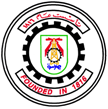 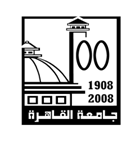 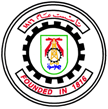 Course SpecificationsCourse SpecificationsCourse SpecificationsCourse SpecificationsCourse SpecificationsCourse SpecificationsCourse SpecificationsCourse SpecificationsCourse SpecificationsCourse SpecificationsCourse SpecificationsCourse SpecificationsCourse SpecificationsCourse SpecificationsCourse SpecificationsCourse SpecificationsCourse SpecificationsCourse SpecificationsProgram(s) on which this course is given:Program(s) on which this course is given:Program(s) on which this course is given:Program(s) on which this course is given:Program(s) on which this course is given:Program(s) on which this course is given:Program(s) on which this course is given:Metallurgical EngineeringMetallurgical EngineeringMetallurgical EngineeringMetallurgical EngineeringMetallurgical EngineeringMetallurgical EngineeringMetallurgical EngineeringMetallurgical EngineeringMetallurgical EngineeringMetallurgical EngineeringMetallurgical EngineeringDepartment offering the program:Department offering the program:Department offering the program:Department offering the program:Department offering the program:Department offering the program:Department offering the program:Mining, Petroleum and Metallurgical  EngineeringMining, Petroleum and Metallurgical  EngineeringMining, Petroleum and Metallurgical  EngineeringMining, Petroleum and Metallurgical  EngineeringMining, Petroleum and Metallurgical  EngineeringMining, Petroleum and Metallurgical  EngineeringMining, Petroleum and Metallurgical  EngineeringMining, Petroleum and Metallurgical  EngineeringMining, Petroleum and Metallurgical  EngineeringMining, Petroleum and Metallurgical  EngineeringMining, Petroleum and Metallurgical  EngineeringDepartment offering the course:Department offering the course:Department offering the course:Department offering the course:Department offering the course:Department offering the course:Department offering the course:Mining, Petroleum and Metallurgical  EngineeringMining, Petroleum and Metallurgical  EngineeringMining, Petroleum and Metallurgical  EngineeringMining, Petroleum and Metallurgical  EngineeringMining, Petroleum and Metallurgical  EngineeringMining, Petroleum and Metallurgical  EngineeringMining, Petroleum and Metallurgical  EngineeringMining, Petroleum and Metallurgical  EngineeringMining, Petroleum and Metallurgical  EngineeringMining, Petroleum and Metallurgical  EngineeringMining, Petroleum and Metallurgical  EngineeringAcademic Level:Academic Level:Academic Level:Academic Level:Academic Level:Academic Level:Academic Level:3rd Year 3rd Year 3rd Year 3rd Year 3rd Year 3rd Year 3rd Year 3rd Year 3rd Year 3rd Year 3rd Year Date Date Date Date Date Date Date 20142014201420142014201420142014201420142014Semester (based on final exam timing)Semester (based on final exam timing)Semester (based on final exam timing)Semester (based on final exam timing)Semester (based on final exam timing)Semester (based on final exam timing)Semester (based on final exam timing)         Fall                     Spring         Fall                     Spring         Fall                     Spring         Fall                     Spring         Fall                     Spring         Fall                     Spring         Fall                     Spring         Fall                     Spring         Fall                     Spring         Fall                     Spring         Fall                     SpringA- Basic InformationA- Basic InformationA- Basic InformationA- Basic InformationA- Basic InformationA- Basic InformationA- Basic InformationA- Basic InformationA- Basic InformationA- Basic InformationA- Basic InformationA- Basic InformationA- Basic InformationA- Basic InformationA- Basic InformationA- Basic InformationA- Basic InformationA- Basic Information1. Title:Destructive and non – Destructive TestingDestructive and non – Destructive TestingDestructive and non – Destructive TestingDestructive and non – Destructive TestingDestructive and non – Destructive TestingDestructive and non – Destructive TestingDestructive and non – Destructive TestingDestructive and non – Destructive TestingDestructive and non – Destructive TestingCode:Code:Code:MET 304MET 304MET 304MET 304MET 3042. Units/Credit hours per week:  2. Units/Credit hours per week:  LecturesLecturesLectures444TutorialTutorialTutorial1PracticalPractical11Total6B- Professional InformationB- Professional InformationB- Professional InformationB- Professional InformationB- Professional InformationB- Professional InformationB- Professional InformationB- Professional InformationB- Professional InformationB- Professional InformationB- Professional InformationB- Professional InformationB- Professional InformationB- Professional InformationB- Professional InformationB- Professional InformationB- Professional InformationB- Professional Information1. Course description:1. Course description:1. Course description:1. Course description:Learn all destructive and non destructive tests namely :1- mechanical : tension , hardness , impact ,fatigue ,creep and fracture toughness tests 2- non- destructive : radiographic , magnetic , ultrasonic and dye- penetrant tests.Learn all destructive and non destructive tests namely :1- mechanical : tension , hardness , impact ,fatigue ,creep and fracture toughness tests 2- non- destructive : radiographic , magnetic , ultrasonic and dye- penetrant tests.Learn all destructive and non destructive tests namely :1- mechanical : tension , hardness , impact ,fatigue ,creep and fracture toughness tests 2- non- destructive : radiographic , magnetic , ultrasonic and dye- penetrant tests.Learn all destructive and non destructive tests namely :1- mechanical : tension , hardness , impact ,fatigue ,creep and fracture toughness tests 2- non- destructive : radiographic , magnetic , ultrasonic and dye- penetrant tests.Learn all destructive and non destructive tests namely :1- mechanical : tension , hardness , impact ,fatigue ,creep and fracture toughness tests 2- non- destructive : radiographic , magnetic , ultrasonic and dye- penetrant tests.Learn all destructive and non destructive tests namely :1- mechanical : tension , hardness , impact ,fatigue ,creep and fracture toughness tests 2- non- destructive : radiographic , magnetic , ultrasonic and dye- penetrant tests.Learn all destructive and non destructive tests namely :1- mechanical : tension , hardness , impact ,fatigue ,creep and fracture toughness tests 2- non- destructive : radiographic , magnetic , ultrasonic and dye- penetrant tests.Learn all destructive and non destructive tests namely :1- mechanical : tension , hardness , impact ,fatigue ,creep and fracture toughness tests 2- non- destructive : radiographic , magnetic , ultrasonic and dye- penetrant tests.Learn all destructive and non destructive tests namely :1- mechanical : tension , hardness , impact ,fatigue ,creep and fracture toughness tests 2- non- destructive : radiographic , magnetic , ultrasonic and dye- penetrant tests.Learn all destructive and non destructive tests namely :1- mechanical : tension , hardness , impact ,fatigue ,creep and fracture toughness tests 2- non- destructive : radiographic , magnetic , ultrasonic and dye- penetrant tests.Learn all destructive and non destructive tests namely :1- mechanical : tension , hardness , impact ,fatigue ,creep and fracture toughness tests 2- non- destructive : radiographic , magnetic , ultrasonic and dye- penetrant tests.Learn all destructive and non destructive tests namely :1- mechanical : tension , hardness , impact ,fatigue ,creep and fracture toughness tests 2- non- destructive : radiographic , magnetic , ultrasonic and dye- penetrant tests.Learn all destructive and non destructive tests namely :1- mechanical : tension , hardness , impact ,fatigue ,creep and fracture toughness tests 2- non- destructive : radiographic , magnetic , ultrasonic and dye- penetrant tests.Learn all destructive and non destructive tests namely :1- mechanical : tension , hardness , impact ,fatigue ,creep and fracture toughness tests 2- non- destructive : radiographic , magnetic , ultrasonic and dye- penetrant tests.Analyze mathematically and understand the data obtained from all tests. Also understand the various relationships between the relevant obtained data from each test , using the knowledge gained from the course of Mechanical Properties of Material.Analyze mathematically and understand the data obtained from all tests. Also understand the various relationships between the relevant obtained data from each test , using the knowledge gained from the course of Mechanical Properties of Material.Analyze mathematically and understand the data obtained from all tests. Also understand the various relationships between the relevant obtained data from each test , using the knowledge gained from the course of Mechanical Properties of Material.Analyze mathematically and understand the data obtained from all tests. Also understand the various relationships between the relevant obtained data from each test , using the knowledge gained from the course of Mechanical Properties of Material.Analyze mathematically and understand the data obtained from all tests. Also understand the various relationships between the relevant obtained data from each test , using the knowledge gained from the course of Mechanical Properties of Material.Analyze mathematically and understand the data obtained from all tests. Also understand the various relationships between the relevant obtained data from each test , using the knowledge gained from the course of Mechanical Properties of Material.Analyze mathematically and understand the data obtained from all tests. Also understand the various relationships between the relevant obtained data from each test , using the knowledge gained from the course of Mechanical Properties of Material.Analyze mathematically and understand the data obtained from all tests. Also understand the various relationships between the relevant obtained data from each test , using the knowledge gained from the course of Mechanical Properties of Material.Analyze mathematically and understand the data obtained from all tests. Also understand the various relationships between the relevant obtained data from each test , using the knowledge gained from the course of Mechanical Properties of Material.Analyze mathematically and understand the data obtained from all tests. Also understand the various relationships between the relevant obtained data from each test , using the knowledge gained from the course of Mechanical Properties of Material.Analyze mathematically and understand the data obtained from all tests. Also understand the various relationships between the relevant obtained data from each test , using the knowledge gained from the course of Mechanical Properties of Material.Analyze mathematically and understand the data obtained from all tests. Also understand the various relationships between the relevant obtained data from each test , using the knowledge gained from the course of Mechanical Properties of Material.Analyze mathematically and understand the data obtained from all tests. Also understand the various relationships between the relevant obtained data from each test , using the knowledge gained from the course of Mechanical Properties of Material.Analyze mathematically and understand the data obtained from all tests. Also understand the various relationships between the relevant obtained data from each test , using the knowledge gained from the course of Mechanical Properties of Material.Conduct simple material design calculations for engineering parts under different loading conditions based on the data obtained from the tests and using the stress equations to learn from the course of Theory of Elasticity and Plasticity.Conduct simple material design calculations for engineering parts under different loading conditions based on the data obtained from the tests and using the stress equations to learn from the course of Theory of Elasticity and Plasticity.Conduct simple material design calculations for engineering parts under different loading conditions based on the data obtained from the tests and using the stress equations to learn from the course of Theory of Elasticity and Plasticity.Conduct simple material design calculations for engineering parts under different loading conditions based on the data obtained from the tests and using the stress equations to learn from the course of Theory of Elasticity and Plasticity.Conduct simple material design calculations for engineering parts under different loading conditions based on the data obtained from the tests and using the stress equations to learn from the course of Theory of Elasticity and Plasticity.Conduct simple material design calculations for engineering parts under different loading conditions based on the data obtained from the tests and using the stress equations to learn from the course of Theory of Elasticity and Plasticity.Conduct simple material design calculations for engineering parts under different loading conditions based on the data obtained from the tests and using the stress equations to learn from the course of Theory of Elasticity and Plasticity.Conduct simple material design calculations for engineering parts under different loading conditions based on the data obtained from the tests and using the stress equations to learn from the course of Theory of Elasticity and Plasticity.Conduct simple material design calculations for engineering parts under different loading conditions based on the data obtained from the tests and using the stress equations to learn from the course of Theory of Elasticity and Plasticity.Conduct simple material design calculations for engineering parts under different loading conditions based on the data obtained from the tests and using the stress equations to learn from the course of Theory of Elasticity and Plasticity.Conduct simple material design calculations for engineering parts under different loading conditions based on the data obtained from the tests and using the stress equations to learn from the course of Theory of Elasticity and Plasticity.Conduct simple material design calculations for engineering parts under different loading conditions based on the data obtained from the tests and using the stress equations to learn from the course of Theory of Elasticity and Plasticity.Conduct simple material design calculations for engineering parts under different loading conditions based on the data obtained from the tests and using the stress equations to learn from the course of Theory of Elasticity and Plasticity.Conduct simple material design calculations for engineering parts under different loading conditions based on the data obtained from the tests and using the stress equations to learn from the course of Theory of Elasticity and Plasticity.2. Intended Learning Outcomes of Course (ILOs):2. Intended Learning Outcomes of Course (ILOs):2. Intended Learning Outcomes of Course (ILOs):2. Intended Learning Outcomes of Course (ILOs):a) Knowledge and Understanding1.  Stress analysis in engineering applications and mechanical properties and their relationship to shaping and manufacturing methods and failure of systems.a) Knowledge and Understanding1.  Stress analysis in engineering applications and mechanical properties and their relationship to shaping and manufacturing methods and failure of systems.a) Knowledge and Understanding1.  Stress analysis in engineering applications and mechanical properties and their relationship to shaping and manufacturing methods and failure of systems.a) Knowledge and Understanding1.  Stress analysis in engineering applications and mechanical properties and their relationship to shaping and manufacturing methods and failure of systems.a) Knowledge and Understanding1.  Stress analysis in engineering applications and mechanical properties and their relationship to shaping and manufacturing methods and failure of systems.a) Knowledge and Understanding1.  Stress analysis in engineering applications and mechanical properties and their relationship to shaping and manufacturing methods and failure of systems.a) Knowledge and Understanding1.  Stress analysis in engineering applications and mechanical properties and their relationship to shaping and manufacturing methods and failure of systems.a) Knowledge and Understanding1.  Stress analysis in engineering applications and mechanical properties and their relationship to shaping and manufacturing methods and failure of systems.a) Knowledge and Understanding1.  Stress analysis in engineering applications and mechanical properties and their relationship to shaping and manufacturing methods and failure of systems.a) Knowledge and Understanding1.  Stress analysis in engineering applications and mechanical properties and their relationship to shaping and manufacturing methods and failure of systems.a) Knowledge and Understanding1.  Stress analysis in engineering applications and mechanical properties and their relationship to shaping and manufacturing methods and failure of systems.a) Knowledge and Understanding1.  Stress analysis in engineering applications and mechanical properties and their relationship to shaping and manufacturing methods and failure of systems.a) Knowledge and Understanding1.  Stress analysis in engineering applications and mechanical properties and their relationship to shaping and manufacturing methods and failure of systems.a) Knowledge and Understanding1.  Stress analysis in engineering applications and mechanical properties and their relationship to shaping and manufacturing methods and failure of systems.2. Intended Learning Outcomes of Course (ILOs):2. Intended Learning Outcomes of Course (ILOs):2. Intended Learning Outcomes of Course (ILOs):2. Intended Learning Outcomes of Course (ILOs):b) Intellectual Skillsb) Intellectual Skillsb) Intellectual Skillsb) Intellectual Skillsb) Intellectual Skillsb) Intellectual Skillsb) Intellectual Skillsb) Intellectual Skillsb) Intellectual Skillsb) Intellectual Skillsb) Intellectual Skillsb) Intellectual Skillsb) Intellectual Skillsb) Intellectual Skills2. Intended Learning Outcomes of Course (ILOs):2. Intended Learning Outcomes of Course (ILOs):2. Intended Learning Outcomes of Course (ILOs):2. Intended Learning Outcomes of Course (ILOs):2. Assess and evaluate the characteristics, performance and failure of components, systems and processes.2. Assess and evaluate the characteristics, performance and failure of components, systems and processes.2. Assess and evaluate the characteristics, performance and failure of components, systems and processes.2. Assess and evaluate the characteristics, performance and failure of components, systems and processes.2. Assess and evaluate the characteristics, performance and failure of components, systems and processes.2. Assess and evaluate the characteristics, performance and failure of components, systems and processes.2. Assess and evaluate the characteristics, performance and failure of components, systems and processes.2. Assess and evaluate the characteristics, performance and failure of components, systems and processes.2. Assess and evaluate the characteristics, performance and failure of components, systems and processes.2. Assess and evaluate the characteristics, performance and failure of components, systems and processes.2. Assess and evaluate the characteristics, performance and failure of components, systems and processes.2. Assess and evaluate the characteristics, performance and failure of components, systems and processes.2. Assess and evaluate the characteristics, performance and failure of components, systems and processes.2. Assess and evaluate the characteristics, performance and failure of components, systems and processes.2. Intended Learning Outcomes of Course (ILOs):2. Intended Learning Outcomes of Course (ILOs):2. Intended Learning Outcomes of Course (ILOs):2. Intended Learning Outcomes of Course (ILOs):c)  Professional and Practical Skillsc)  Professional and Practical Skillsc)  Professional and Practical Skillsc)  Professional and Practical Skillsc)  Professional and Practical Skillsc)  Professional and Practical Skillsc)  Professional and Practical Skillsc)  Professional and Practical Skillsc)  Professional and Practical Skillsc)  Professional and Practical Skillsc)  Professional and Practical Skillsc)  Professional and Practical Skillsc)  Professional and Practical Skillsc)  Professional and Practical Skills2. Intended Learning Outcomes of Course (ILOs):2. Intended Learning Outcomes of Course (ILOs):2. Intended Learning Outcomes of Course (ILOs):2. Intended Learning Outcomes of Course (ILOs):3. Apply knowledge of mathematics, science, information technology, design, business context and engineering practice integrally to solve metallurgical engineering problems.3. Apply knowledge of mathematics, science, information technology, design, business context and engineering practice integrally to solve metallurgical engineering problems.3. Apply knowledge of mathematics, science, information technology, design, business context and engineering practice integrally to solve metallurgical engineering problems.3. Apply knowledge of mathematics, science, information technology, design, business context and engineering practice integrally to solve metallurgical engineering problems.3. Apply knowledge of mathematics, science, information technology, design, business context and engineering practice integrally to solve metallurgical engineering problems.3. Apply knowledge of mathematics, science, information technology, design, business context and engineering practice integrally to solve metallurgical engineering problems.3. Apply knowledge of mathematics, science, information technology, design, business context and engineering practice integrally to solve metallurgical engineering problems.3. Apply knowledge of mathematics, science, information technology, design, business context and engineering practice integrally to solve metallurgical engineering problems.3. Apply knowledge of mathematics, science, information technology, design, business context and engineering practice integrally to solve metallurgical engineering problems.3. Apply knowledge of mathematics, science, information technology, design, business context and engineering practice integrally to solve metallurgical engineering problems.3. Apply knowledge of mathematics, science, information technology, design, business context and engineering practice integrally to solve metallurgical engineering problems.3. Apply knowledge of mathematics, science, information technology, design, business context and engineering practice integrally to solve metallurgical engineering problems.3. Apply knowledge of mathematics, science, information technology, design, business context and engineering practice integrally to solve metallurgical engineering problems.3. Apply knowledge of mathematics, science, information technology, design, business context and engineering practice integrally to solve metallurgical engineering problems.2. Intended Learning Outcomes of Course (ILOs):2. Intended Learning Outcomes of Course (ILOs):2. Intended Learning Outcomes of Course (ILOs):2. Intended Learning Outcomes of Course (ILOs):4.  Professionally merge the engineering knowledge, understanding, and feedback to improve design, products and/or services.4.  Professionally merge the engineering knowledge, understanding, and feedback to improve design, products and/or services.4.  Professionally merge the engineering knowledge, understanding, and feedback to improve design, products and/or services.4.  Professionally merge the engineering knowledge, understanding, and feedback to improve design, products and/or services.4.  Professionally merge the engineering knowledge, understanding, and feedback to improve design, products and/or services.4.  Professionally merge the engineering knowledge, understanding, and feedback to improve design, products and/or services.4.  Professionally merge the engineering knowledge, understanding, and feedback to improve design, products and/or services.4.  Professionally merge the engineering knowledge, understanding, and feedback to improve design, products and/or services.4.  Professionally merge the engineering knowledge, understanding, and feedback to improve design, products and/or services.4.  Professionally merge the engineering knowledge, understanding, and feedback to improve design, products and/or services.4.  Professionally merge the engineering knowledge, understanding, and feedback to improve design, products and/or services.4.  Professionally merge the engineering knowledge, understanding, and feedback to improve design, products and/or services.4.  Professionally merge the engineering knowledge, understanding, and feedback to improve design, products and/or services.4.  Professionally merge the engineering knowledge, understanding, and feedback to improve design, products and/or services.2. Intended Learning Outcomes of Course (ILOs):2. Intended Learning Outcomes of Course (ILOs):2. Intended Learning Outcomes of Course (ILOs):2. Intended Learning Outcomes of Course (ILOs):5.  Use appropriate mechanical testing, corrosion testing, optical, X-ray, and electron metallographic, and chemical analysis methods for metals and alloys.5.  Use appropriate mechanical testing, corrosion testing, optical, X-ray, and electron metallographic, and chemical analysis methods for metals and alloys.5.  Use appropriate mechanical testing, corrosion testing, optical, X-ray, and electron metallographic, and chemical analysis methods for metals and alloys.5.  Use appropriate mechanical testing, corrosion testing, optical, X-ray, and electron metallographic, and chemical analysis methods for metals and alloys.5.  Use appropriate mechanical testing, corrosion testing, optical, X-ray, and electron metallographic, and chemical analysis methods for metals and alloys.5.  Use appropriate mechanical testing, corrosion testing, optical, X-ray, and electron metallographic, and chemical analysis methods for metals and alloys.5.  Use appropriate mechanical testing, corrosion testing, optical, X-ray, and electron metallographic, and chemical analysis methods for metals and alloys.5.  Use appropriate mechanical testing, corrosion testing, optical, X-ray, and electron metallographic, and chemical analysis methods for metals and alloys.5.  Use appropriate mechanical testing, corrosion testing, optical, X-ray, and electron metallographic, and chemical analysis methods for metals and alloys.5.  Use appropriate mechanical testing, corrosion testing, optical, X-ray, and electron metallographic, and chemical analysis methods for metals and alloys.5.  Use appropriate mechanical testing, corrosion testing, optical, X-ray, and electron metallographic, and chemical analysis methods for metals and alloys.5.  Use appropriate mechanical testing, corrosion testing, optical, X-ray, and electron metallographic, and chemical analysis methods for metals and alloys.5.  Use appropriate mechanical testing, corrosion testing, optical, X-ray, and electron metallographic, and chemical analysis methods for metals and alloys.5.  Use appropriate mechanical testing, corrosion testing, optical, X-ray, and electron metallographic, and chemical analysis methods for metals and alloys.2. Intended Learning Outcomes of Course (ILOs):2. Intended Learning Outcomes of Course (ILOs):2. Intended Learning Outcomes of Course (ILOs):2. Intended Learning Outcomes of Course (ILOs):d) General and Transferable Skillsd) General and Transferable Skillsd) General and Transferable Skillsd) General and Transferable Skillsd) General and Transferable Skillsd) General and Transferable Skillsd) General and Transferable Skillsd) General and Transferable Skillsd) General and Transferable Skillsd) General and Transferable Skillsd) General and Transferable Skillsd) General and Transferable Skillsd) General and Transferable Skillsd) General and Transferable Skills2. Intended Learning Outcomes of Course (ILOs):2. Intended Learning Outcomes of Course (ILOs):2. Intended Learning Outcomes of Course (ILOs):2. Intended Learning Outcomes of Course (ILOs):6.  Search for information and engage in life-long self learning discipline to learn ccurrent engineering technologies and contemporary metallurgical engineering topics related to metallurgical engineering.6.  Search for information and engage in life-long self learning discipline to learn ccurrent engineering technologies and contemporary metallurgical engineering topics related to metallurgical engineering.6.  Search for information and engage in life-long self learning discipline to learn ccurrent engineering technologies and contemporary metallurgical engineering topics related to metallurgical engineering.6.  Search for information and engage in life-long self learning discipline to learn ccurrent engineering technologies and contemporary metallurgical engineering topics related to metallurgical engineering.6.  Search for information and engage in life-long self learning discipline to learn ccurrent engineering technologies and contemporary metallurgical engineering topics related to metallurgical engineering.6.  Search for information and engage in life-long self learning discipline to learn ccurrent engineering technologies and contemporary metallurgical engineering topics related to metallurgical engineering.6.  Search for information and engage in life-long self learning discipline to learn ccurrent engineering technologies and contemporary metallurgical engineering topics related to metallurgical engineering.6.  Search for information and engage in life-long self learning discipline to learn ccurrent engineering technologies and contemporary metallurgical engineering topics related to metallurgical engineering.6.  Search for information and engage in life-long self learning discipline to learn ccurrent engineering technologies and contemporary metallurgical engineering topics related to metallurgical engineering.6.  Search for information and engage in life-long self learning discipline to learn ccurrent engineering technologies and contemporary metallurgical engineering topics related to metallurgical engineering.6.  Search for information and engage in life-long self learning discipline to learn ccurrent engineering technologies and contemporary metallurgical engineering topics related to metallurgical engineering.6.  Search for information and engage in life-long self learning discipline to learn ccurrent engineering technologies and contemporary metallurgical engineering topics related to metallurgical engineering.6.  Search for information and engage in life-long self learning discipline to learn ccurrent engineering technologies and contemporary metallurgical engineering topics related to metallurgical engineering.6.  Search for information and engage in life-long self learning discipline to learn ccurrent engineering technologies and contemporary metallurgical engineering topics related to metallurgical engineering.3. Contents3. Contents3. Contents3. Contents3. Contents3. Contents3. Contents3. Contents3. Contents3. Contents3. Contents3. Contents3. Contents3. Contents3. Contents3. Contents3. Contents3. ContentsTopicTopicTopicTopicTopicTopicTotal hoursTotal hoursTotal hoursLectures hoursLectures hoursLectures hoursLectures hoursLectures hoursLectures hoursTutorial/ Practical  hoursTutorial/ Practical  hoursTutorial/ Practical  hoursDT: Introduction: what are mechanical destructive tests and why are they carried out. Tension test: Test description, data obtained, engineering stress-strain curve, important points on the curve.  NDT: Introduction: what are non-destructive tests and why are they carried out: MT, PT, UT, RT, VT.DT: Introduction: what are mechanical destructive tests and why are they carried out. Tension test: Test description, data obtained, engineering stress-strain curve, important points on the curve.  NDT: Introduction: what are non-destructive tests and why are they carried out: MT, PT, UT, RT, VT.DT: Introduction: what are mechanical destructive tests and why are they carried out. Tension test: Test description, data obtained, engineering stress-strain curve, important points on the curve.  NDT: Introduction: what are non-destructive tests and why are they carried out: MT, PT, UT, RT, VT.DT: Introduction: what are mechanical destructive tests and why are they carried out. Tension test: Test description, data obtained, engineering stress-strain curve, important points on the curve.  NDT: Introduction: what are non-destructive tests and why are they carried out: MT, PT, UT, RT, VT.DT: Introduction: what are mechanical destructive tests and why are they carried out. Tension test: Test description, data obtained, engineering stress-strain curve, important points on the curve.  NDT: Introduction: what are non-destructive tests and why are they carried out: MT, PT, UT, RT, VT.DT: Introduction: what are mechanical destructive tests and why are they carried out. Tension test: Test description, data obtained, engineering stress-strain curve, important points on the curve.  NDT: Introduction: what are non-destructive tests and why are they carried out: MT, PT, UT, RT, VT.666444444222DT: True stress-strain curve, some important relations between engineering and true data on the curve, deriving mathematical expressions for strain, reduction in area relationships, application of volume constancy relationship. NDT: Ultrasonic testing UT: piezoelectric effect, wave modes, velocity, relationship between velocity and elastic constants.  reflection, refraction,  mode conversion.  DT: True stress-strain curve, some important relations between engineering and true data on the curve, deriving mathematical expressions for strain, reduction in area relationships, application of volume constancy relationship. NDT: Ultrasonic testing UT: piezoelectric effect, wave modes, velocity, relationship between velocity and elastic constants.  reflection, refraction,  mode conversion.  DT: True stress-strain curve, some important relations between engineering and true data on the curve, deriving mathematical expressions for strain, reduction in area relationships, application of volume constancy relationship. NDT: Ultrasonic testing UT: piezoelectric effect, wave modes, velocity, relationship between velocity and elastic constants.  reflection, refraction,  mode conversion.  DT: True stress-strain curve, some important relations between engineering and true data on the curve, deriving mathematical expressions for strain, reduction in area relationships, application of volume constancy relationship. NDT: Ultrasonic testing UT: piezoelectric effect, wave modes, velocity, relationship between velocity and elastic constants.  reflection, refraction,  mode conversion.  DT: True stress-strain curve, some important relations between engineering and true data on the curve, deriving mathematical expressions for strain, reduction in area relationships, application of volume constancy relationship. NDT: Ultrasonic testing UT: piezoelectric effect, wave modes, velocity, relationship between velocity and elastic constants.  reflection, refraction,  mode conversion.  DT: True stress-strain curve, some important relations between engineering and true data on the curve, deriving mathematical expressions for strain, reduction in area relationships, application of volume constancy relationship. NDT: Ultrasonic testing UT: piezoelectric effect, wave modes, velocity, relationship between velocity and elastic constants.  reflection, refraction,  mode conversion.  666444444222DT: Tension test: Instability criteria, effect of strain rate and temperature on tensile properties, discussing effect of some metallurgical parameters on tensile properties f materials. NDT: UT: Snell's law, first and second critical angles, type of transducers, attenuatin, near zone, far zone, beam angle, standard blocks, main controls in the ultrasonic flow detector. DT: Tension test: Instability criteria, effect of strain rate and temperature on tensile properties, discussing effect of some metallurgical parameters on tensile properties f materials. NDT: UT: Snell's law, first and second critical angles, type of transducers, attenuatin, near zone, far zone, beam angle, standard blocks, main controls in the ultrasonic flow detector. DT: Tension test: Instability criteria, effect of strain rate and temperature on tensile properties, discussing effect of some metallurgical parameters on tensile properties f materials. NDT: UT: Snell's law, first and second critical angles, type of transducers, attenuatin, near zone, far zone, beam angle, standard blocks, main controls in the ultrasonic flow detector. DT: Tension test: Instability criteria, effect of strain rate and temperature on tensile properties, discussing effect of some metallurgical parameters on tensile properties f materials. NDT: UT: Snell's law, first and second critical angles, type of transducers, attenuatin, near zone, far zone, beam angle, standard blocks, main controls in the ultrasonic flow detector. DT: Tension test: Instability criteria, effect of strain rate and temperature on tensile properties, discussing effect of some metallurgical parameters on tensile properties f materials. NDT: UT: Snell's law, first and second critical angles, type of transducers, attenuatin, near zone, far zone, beam angle, standard blocks, main controls in the ultrasonic flow detector. DT: Tension test: Instability criteria, effect of strain rate and temperature on tensile properties, discussing effect of some metallurgical parameters on tensile properties f materials. NDT: UT: Snell's law, first and second critical angles, type of transducers, attenuatin, near zone, far zone, beam angle, standard blocks, main controls in the ultrasonic flow detector. 666444444222DT: Hardness test: Vickers, Brinell, Rockwell. Meyer Hardness.NDT: UT: Effect of damping, frequency and crystal size on sensitivity, resolution and beam profile. Contact immersion techniques. DT: Hardness test: Vickers, Brinell, Rockwell. Meyer Hardness.NDT: UT: Effect of damping, frequency and crystal size on sensitivity, resolution and beam profile. Contact immersion techniques. DT: Hardness test: Vickers, Brinell, Rockwell. Meyer Hardness.NDT: UT: Effect of damping, frequency and crystal size on sensitivity, resolution and beam profile. Contact immersion techniques. DT: Hardness test: Vickers, Brinell, Rockwell. Meyer Hardness.NDT: UT: Effect of damping, frequency and crystal size on sensitivity, resolution and beam profile. Contact immersion techniques. DT: Hardness test: Vickers, Brinell, Rockwell. Meyer Hardness.NDT: UT: Effect of damping, frequency and crystal size on sensitivity, resolution and beam profile. Contact immersion techniques. DT: Hardness test: Vickers, Brinell, Rockwell. Meyer Hardness.NDT: UT: Effect of damping, frequency and crystal size on sensitivity, resolution and beam profile. Contact immersion techniques. 666444444222DT: Hardness test:  Micro hardness tests, relationships between hardness and tensile properties. Torsion test:  test description, torque twist diagram, important data obtained from the curve. Bending test.NDT: UT: Distance and sensitivity calibration. Evaluation of defects by UT.DT: Hardness test:  Micro hardness tests, relationships between hardness and tensile properties. Torsion test:  test description, torque twist diagram, important data obtained from the curve. Bending test.NDT: UT: Distance and sensitivity calibration. Evaluation of defects by UT.DT: Hardness test:  Micro hardness tests, relationships between hardness and tensile properties. Torsion test:  test description, torque twist diagram, important data obtained from the curve. Bending test.NDT: UT: Distance and sensitivity calibration. Evaluation of defects by UT.DT: Hardness test:  Micro hardness tests, relationships between hardness and tensile properties. Torsion test:  test description, torque twist diagram, important data obtained from the curve. Bending test.NDT: UT: Distance and sensitivity calibration. Evaluation of defects by UT.DT: Hardness test:  Micro hardness tests, relationships between hardness and tensile properties. Torsion test:  test description, torque twist diagram, important data obtained from the curve. Bending test.NDT: UT: Distance and sensitivity calibration. Evaluation of defects by UT.DT: Hardness test:  Micro hardness tests, relationships between hardness and tensile properties. Torsion test:  test description, torque twist diagram, important data obtained from the curve. Bending test.NDT: UT: Distance and sensitivity calibration. Evaluation of defects by UT.666444444222Mid-Term1 Exam on tension test.Mid-Term1 Exam on tension test.Mid-Term1 Exam on tension test.Mid-Term1 Exam on tension test.Mid-Term1 Exam on tension test.Mid-Term1 Exam on tension test.222222222DT: Fatigue test: Stress cycle, important parameters describing dynamic loading , fatigue test, data obtained, S-N curve, Goodman diagram, Soderberg diagram, effect of mean stress on fatigue.NDT: RT: Basic properties if ionizing radiation, radiation measuring units, x-ray sources, gamma rays sources.DT: Fatigue test: Stress cycle, important parameters describing dynamic loading , fatigue test, data obtained, S-N curve, Goodman diagram, Soderberg diagram, effect of mean stress on fatigue.NDT: RT: Basic properties if ionizing radiation, radiation measuring units, x-ray sources, gamma rays sources.DT: Fatigue test: Stress cycle, important parameters describing dynamic loading , fatigue test, data obtained, S-N curve, Goodman diagram, Soderberg diagram, effect of mean stress on fatigue.NDT: RT: Basic properties if ionizing radiation, radiation measuring units, x-ray sources, gamma rays sources.DT: Fatigue test: Stress cycle, important parameters describing dynamic loading , fatigue test, data obtained, S-N curve, Goodman diagram, Soderberg diagram, effect of mean stress on fatigue.NDT: RT: Basic properties if ionizing radiation, radiation measuring units, x-ray sources, gamma rays sources.DT: Fatigue test: Stress cycle, important parameters describing dynamic loading , fatigue test, data obtained, S-N curve, Goodman diagram, Soderberg diagram, effect of mean stress on fatigue.NDT: RT: Basic properties if ionizing radiation, radiation measuring units, x-ray sources, gamma rays sources.DT: Fatigue test: Stress cycle, important parameters describing dynamic loading , fatigue test, data obtained, S-N curve, Goodman diagram, Soderberg diagram, effect of mean stress on fatigue.NDT: RT: Basic properties if ionizing radiation, radiation measuring units, x-ray sources, gamma rays sources.666444444222DT: Fatigue test: Effect of stress concentration on fatigue, effect of surface condition on fatigue, effect of size on fatigue .Discussion of essay prepared by students on Metallurgical measures taken to improve fatigue (surface hardening, shot peening).NDT: RT:X-ray sources, gamma rays sources, image on films, filters, film development.DT: Fatigue test: Effect of stress concentration on fatigue, effect of surface condition on fatigue, effect of size on fatigue .Discussion of essay prepared by students on Metallurgical measures taken to improve fatigue (surface hardening, shot peening).NDT: RT:X-ray sources, gamma rays sources, image on films, filters, film development.DT: Fatigue test: Effect of stress concentration on fatigue, effect of surface condition on fatigue, effect of size on fatigue .Discussion of essay prepared by students on Metallurgical measures taken to improve fatigue (surface hardening, shot peening).NDT: RT:X-ray sources, gamma rays sources, image on films, filters, film development.DT: Fatigue test: Effect of stress concentration on fatigue, effect of surface condition on fatigue, effect of size on fatigue .Discussion of essay prepared by students on Metallurgical measures taken to improve fatigue (surface hardening, shot peening).NDT: RT:X-ray sources, gamma rays sources, image on films, filters, film development.DT: Fatigue test: Effect of stress concentration on fatigue, effect of surface condition on fatigue, effect of size on fatigue .Discussion of essay prepared by students on Metallurgical measures taken to improve fatigue (surface hardening, shot peening).NDT: RT:X-ray sources, gamma rays sources, image on films, filters, film development.DT: Fatigue test: Effect of stress concentration on fatigue, effect of surface condition on fatigue, effect of size on fatigue .Discussion of essay prepared by students on Metallurgical measures taken to improve fatigue (surface hardening, shot peening).NDT: RT:X-ray sources, gamma rays sources, image on films, filters, film development.666444444222DT: Fatigue test: Cyclic stress; low and high cyclic fatigue, strain life equation, fatigue crack propagation test. Infinite life design approach and other design approaches.  NDT: RT: Source film distance, choice of kilo-volt, image quality indicators. DT: Fatigue test: Cyclic stress; low and high cyclic fatigue, strain life equation, fatigue crack propagation test. Infinite life design approach and other design approaches.  NDT: RT: Source film distance, choice of kilo-volt, image quality indicators. DT: Fatigue test: Cyclic stress; low and high cyclic fatigue, strain life equation, fatigue crack propagation test. Infinite life design approach and other design approaches.  NDT: RT: Source film distance, choice of kilo-volt, image quality indicators. DT: Fatigue test: Cyclic stress; low and high cyclic fatigue, strain life equation, fatigue crack propagation test. Infinite life design approach and other design approaches.  NDT: RT: Source film distance, choice of kilo-volt, image quality indicators. DT: Fatigue test: Cyclic stress; low and high cyclic fatigue, strain life equation, fatigue crack propagation test. Infinite life design approach and other design approaches.  NDT: RT: Source film distance, choice of kilo-volt, image quality indicators. DT: Fatigue test: Cyclic stress; low and high cyclic fatigue, strain life equation, fatigue crack propagation test. Infinite life design approach and other design approaches.  NDT: RT: Source film distance, choice of kilo-volt, image quality indicators. 666444444222Mid-Term 2 Exam on fatigue. Mid-Term 2 Exam on fatigue. Mid-Term 2 Exam on fatigue. Mid-Term 2 Exam on fatigue. Mid-Term 2 Exam on fatigue. Mid-Term 2 Exam on fatigue. 222222222DT: Impact Toughness test: Brittle fracture, test description, specimens, transition temperature. Fracture toughness test: Fracture of metals, review of theories, stress intensity factor.NDT: RT: Calculation of exposure parameters for plates and pipes.DT: Impact Toughness test: Brittle fracture, test description, specimens, transition temperature. Fracture toughness test: Fracture of metals, review of theories, stress intensity factor.NDT: RT: Calculation of exposure parameters for plates and pipes.DT: Impact Toughness test: Brittle fracture, test description, specimens, transition temperature. Fracture toughness test: Fracture of metals, review of theories, stress intensity factor.NDT: RT: Calculation of exposure parameters for plates and pipes.DT: Impact Toughness test: Brittle fracture, test description, specimens, transition temperature. Fracture toughness test: Fracture of metals, review of theories, stress intensity factor.NDT: RT: Calculation of exposure parameters for plates and pipes.DT: Impact Toughness test: Brittle fracture, test description, specimens, transition temperature. Fracture toughness test: Fracture of metals, review of theories, stress intensity factor.NDT: RT: Calculation of exposure parameters for plates and pipes.DT: Impact Toughness test: Brittle fracture, test description, specimens, transition temperature. Fracture toughness test: Fracture of metals, review of theories, stress intensity factor.NDT: RT: Calculation of exposure parameters for plates and pipes.666444444222DT: Fracture toughness test: Plain strain toughness test, specimens, curves obtained, interpretation of data. K1c, fracture toughness and design. NDT: Magnetic test MT: AC and Dc currents. Evaluation of defects.DT: Fracture toughness test: Plain strain toughness test, specimens, curves obtained, interpretation of data. K1c, fracture toughness and design. NDT: Magnetic test MT: AC and Dc currents. Evaluation of defects.DT: Fracture toughness test: Plain strain toughness test, specimens, curves obtained, interpretation of data. K1c, fracture toughness and design. NDT: Magnetic test MT: AC and Dc currents. Evaluation of defects.DT: Fracture toughness test: Plain strain toughness test, specimens, curves obtained, interpretation of data. K1c, fracture toughness and design. NDT: Magnetic test MT: AC and Dc currents. Evaluation of defects.DT: Fracture toughness test: Plain strain toughness test, specimens, curves obtained, interpretation of data. K1c, fracture toughness and design. NDT: Magnetic test MT: AC and Dc currents. Evaluation of defects.DT: Fracture toughness test: Plain strain toughness test, specimens, curves obtained, interpretation of data. K1c, fracture toughness and design. NDT: Magnetic test MT: AC and Dc currents. Evaluation of defects.666444444222DT: Creep test: test, creep curve, stress rupture test, interpretation of engineering creep data, prediction of long time properties. NDT: Penetrant test PT: visible and fluorescent.DT: Creep test: test, creep curve, stress rupture test, interpretation of engineering creep data, prediction of long time properties. NDT: Penetrant test PT: visible and fluorescent.DT: Creep test: test, creep curve, stress rupture test, interpretation of engineering creep data, prediction of long time properties. NDT: Penetrant test PT: visible and fluorescent.DT: Creep test: test, creep curve, stress rupture test, interpretation of engineering creep data, prediction of long time properties. NDT: Penetrant test PT: visible and fluorescent.DT: Creep test: test, creep curve, stress rupture test, interpretation of engineering creep data, prediction of long time properties. NDT: Penetrant test PT: visible and fluorescent.DT: Creep test: test, creep curve, stress rupture test, interpretation of engineering creep data, prediction of long time properties. NDT: Penetrant test PT: visible and fluorescent.666444444222DT: Discussing students year work, essays and  oral exam. NDT: Discussing students year work, essays and  oral exam. DT: Discussing students year work, essays and  oral exam. NDT: Discussing students year work, essays and  oral exam. DT: Discussing students year work, essays and  oral exam. NDT: Discussing students year work, essays and  oral exam. DT: Discussing students year work, essays and  oral exam. NDT: Discussing students year work, essays and  oral exam. DT: Discussing students year work, essays and  oral exam. NDT: Discussing students year work, essays and  oral exam. DT: Discussing students year work, essays and  oral exam. NDT: Discussing students year work, essays and  oral exam. 6664444442224. Teaching and Learning Methods4. Teaching and Learning Methods4. Teaching and Learning Methods4. Teaching and Learning Methods4. Teaching and Learning Methods4. Teaching and Learning MethodsLectures ()   Lectures ()   Lectures ()   Practical Training/   Laboratory ( )  Practical Training/   Laboratory ( )  Practical Training/   Laboratory ( )  Practical Training/   Laboratory ( )  Practical Training/   Laboratory ( )  Practical Training/   Laboratory ( )  Seminar/Workshop ( ) Seminar/Workshop ( ) Seminar/Workshop ( ) 4. Teaching and Learning Methods4. Teaching and Learning Methods4. Teaching and Learning Methods4. Teaching and Learning Methods4. Teaching and Learning Methods4. Teaching and Learning MethodsClass Activity  () Class Activity  () Class Activity  () Case Study ( )  Case Study ( )  Case Study ( )  Case Study ( )  Case Study ( )  Case Study ( )  Projects ()   Projects ()   Projects ()   4. Teaching and Learning Methods4. Teaching and Learning Methods4. Teaching and Learning Methods4. Teaching and Learning Methods4. Teaching and Learning Methods4. Teaching and Learning MethodsE-learning (  )   E-learning (  )   E-learning (  )   Assignments /Homework ()     Assignments /Homework ()     Assignments /Homework ()     Assignments /Homework ()     Assignments /Homework ()     Assignments /Homework ()     Other: Other: Other: 5. Student Assessment Methods5. Student Assessment Methods5. Student Assessment Methods5. Student Assessment Methods5. Student Assessment Methods5. Student Assessment Methods5. Student Assessment Methods5. Student Assessment Methods5. Student Assessment Methods5. Student Assessment Methods5. Student Assessment Methods5. Student Assessment Methods5. Student Assessment Methods5. Student Assessment Methods5. Student Assessment Methods5. Student Assessment Methods5. Student Assessment Methods5. Student Assessment Methods.Assessment Schedule.Assessment Schedule.Assessment Schedule.Assessment Schedule.Assessment Schedule.Assessment Schedule.Assessment Schedule.Assessment Schedule.Assessment ScheduleWeekWeekWeekWeekWeekWeekWeekWeekWeek-Assessment 1; Class test               -Assessment 1; Class test               -Assessment 1; Class test               -Assessment 1; Class test               -Assessment 1; Class test               -Assessment 1; Class test               -Assessment 1; Class test               -Assessment 1; Class test               -Assessment 1; Class test               444444444-Assessment 2; Project Assignment    -Assessment 2; Project Assignment    -Assessment 2; Project Assignment    -Assessment 2; Project Assignment    -Assessment 2; Project Assignment    -Assessment 2; Project Assignment    -Assessment 2; Project Assignment    -Assessment 2; Project Assignment    -Assessment 2; Project Assignment    -Assessment 3; Presentations -Assessment 3; Presentations -Assessment 3; Presentations -Assessment 3; Presentations -Assessment 3; Presentations -Assessment 3; Presentations -Assessment 3; Presentations -Assessment 3; Presentations -Assessment 3; Presentations -Assessment 3; Midterm Exam-Assessment 3; Midterm Exam-Assessment 3; Midterm Exam-Assessment 3; Midterm Exam-Assessment 3; Midterm Exam-Assessment 3; Midterm Exam-Assessment 3; Midterm Exam-Assessment 3; Midterm Exam-Assessment 3; Midterm Exam888888888-Assessment 4; Final Exam-Assessment 4; Final Exam-Assessment 4; Final Exam-Assessment 4; Final Exam-Assessment 4; Final Exam-Assessment 4; Final Exam-Assessment 4; Final Exam-Assessment 4; Final Exam-Assessment 4; Final ExamEnd of termEnd of termEnd of termEnd of termEnd of termEnd of termEnd of termEnd of termEnd of termWeighting of AssessmentsWeighting of AssessmentsWeighting of AssessmentsWeighting of AssessmentsWeighting of AssessmentsWeighting of AssessmentsWeighting of AssessmentsWeighting of AssessmentsWeighting of AssessmentsWeighting of AssessmentsWeighting of AssessmentsWeighting of AssessmentsWeighting of AssessmentsWeighting of AssessmentsWeighting of AssessmentsWeighting of AssessmentsWeighting of AssessmentsWeighting of Assessments-Mid-Term Examination-Mid-Term Examination-Mid-Term Examination-Mid-Term Examination-Mid-Term Examination-Mid-Term Examination-Mid-Term Examination-Mid-Term Examination-Mid-Term Examination15 %15 %15 %15 %15 %15 %15 %15 %15 %-Final-term Examination       -Final-term Examination       -Final-term Examination       -Final-term Examination       -Final-term Examination       -Final-term Examination       -Final-term Examination       -Final-term Examination       -Final-term Examination       70 %70 %70 %70 %70 %70 %70 %70 %70 %-Project-Project-Project-Project-Project-Project-Project-Project-Project-Class Test-Class Test-Class Test-Class Test-Class Test-Class Test-Class Test-Class Test-Class Test5 %5 %5 %5 %5 %5 %5 %5 %5 %-Presentation-Presentation-Presentation-Presentation-Presentation-Presentation-Presentation-Presentation-Presentation-Total-Total-Total-Total-Total-Total-Total-Total-Total100 %100 %100 %100 %100 %100 %100 %100 %100 %6. List of References6. List of References6. List of References6. List of References6. List of References6. List of References6. List of References6. List of References6. List of References6. List of References6. List of References6. List of References6. List of References6. List of References6. List of References6. List of References6. List of References6. List of References6.a. Course Notes6.a. Course Notes6.a. Course Notes6.a. Course Notes6.a. Course Notes6.a. Course Notes6.a. Course Notes6.a. Course Notes6.a. Course Notes6.a. Course Notes6.a. Course Notes6.a. Course Notes6.a. Course Notes6.a. Course Notes6.a. Course Notes6.a. Course Notes6.a. Course Notes6.a. Course Notes6.b.  Essential Books (Text Books)6.b.  Essential Books (Text Books)6.b.  Essential Books (Text Books)6.b.  Essential Books (Text Books)6.b.  Essential Books (Text Books)6.b.  Essential Books (Text Books)6.b.  Essential Books (Text Books)6.b.  Essential Books (Text Books)6.b.  Essential Books (Text Books)6.b.  Essential Books (Text Books)6.b.  Essential Books (Text Books)6.b.  Essential Books (Text Books)6.b.  Essential Books (Text Books)6.b.  Essential Books (Text Books)6.b.  Essential Books (Text Books)6.b.  Essential Books (Text Books)6.b.  Essential Books (Text Books)6.b.  Essential Books (Text Books)Suggested by the Academic AdvisorSuggested by the Academic AdvisorSuggested by the Academic AdvisorSuggested by the Academic AdvisorSuggested by the Academic AdvisorSuggested by the Academic AdvisorSuggested by the Academic AdvisorSuggested by the Academic AdvisorSuggested by the Academic AdvisorSuggested by the Academic AdvisorSuggested by the Academic AdvisorSuggested by the Academic AdvisorSuggested by the Academic AdvisorSuggested by the Academic AdvisorSuggested by the Academic AdvisorSuggested by the Academic AdvisorSuggested by the Academic AdvisorSuggested by the Academic AdvisorMechanical Metallurgy; G. E. Dieter, Mc. Graw-Hill Book Company, 1988. (Part 4, ch15-20).Mechanical Metallurgy; G. E. Dieter, Mc. Graw-Hill Book Company, 1988. (Part 4, ch15-20).Mechanical Metallurgy; G. E. Dieter, Mc. Graw-Hill Book Company, 1988. (Part 4, ch15-20).Mechanical Metallurgy; G. E. Dieter, Mc. Graw-Hill Book Company, 1988. (Part 4, ch15-20).Mechanical Metallurgy; G. E. Dieter, Mc. Graw-Hill Book Company, 1988. (Part 4, ch15-20).Mechanical Metallurgy; G. E. Dieter, Mc. Graw-Hill Book Company, 1988. (Part 4, ch15-20).Mechanical Metallurgy; G. E. Dieter, Mc. Graw-Hill Book Company, 1988. (Part 4, ch15-20).Mechanical Metallurgy; G. E. Dieter, Mc. Graw-Hill Book Company, 1988. (Part 4, ch15-20).Mechanical Metallurgy; G. E. Dieter, Mc. Graw-Hill Book Company, 1988. (Part 4, ch15-20).Mechanical Metallurgy; G. E. Dieter, Mc. Graw-Hill Book Company, 1988. (Part 4, ch15-20).Mechanical Metallurgy; G. E. Dieter, Mc. Graw-Hill Book Company, 1988. (Part 4, ch15-20).Mechanical Metallurgy; G. E. Dieter, Mc. Graw-Hill Book Company, 1988. (Part 4, ch15-20).Mechanical Metallurgy; G. E. Dieter, Mc. Graw-Hill Book Company, 1988. (Part 4, ch15-20).Mechanical Metallurgy; G. E. Dieter, Mc. Graw-Hill Book Company, 1988. (Part 4, ch15-20).Mechanical Metallurgy; G. E. Dieter, Mc. Graw-Hill Book Company, 1988. (Part 4, ch15-20).Mechanical Metallurgy; G. E. Dieter, Mc. Graw-Hill Book Company, 1988. (Part 4, ch15-20).Mechanical Metallurgy; G. E. Dieter, Mc. Graw-Hill Book Company, 1988. (Part 4, ch15-20).Mechanical Metallurgy; G. E. Dieter, Mc. Graw-Hill Book Company, 1988. (Part 4, ch15-20).Engineering metallurgy; R. Higgins, part 2: Metallurgical Process Technology, ELBS, 1974.  Ch.8,9,10,11.Engineering metallurgy; R. Higgins, part 2: Metallurgical Process Technology, ELBS, 1974.  Ch.8,9,10,11.Engineering metallurgy; R. Higgins, part 2: Metallurgical Process Technology, ELBS, 1974.  Ch.8,9,10,11.Engineering metallurgy; R. Higgins, part 2: Metallurgical Process Technology, ELBS, 1974.  Ch.8,9,10,11.Engineering metallurgy; R. Higgins, part 2: Metallurgical Process Technology, ELBS, 1974.  Ch.8,9,10,11.Engineering metallurgy; R. Higgins, part 2: Metallurgical Process Technology, ELBS, 1974.  Ch.8,9,10,11.Engineering metallurgy; R. Higgins, part 2: Metallurgical Process Technology, ELBS, 1974.  Ch.8,9,10,11.Engineering metallurgy; R. Higgins, part 2: Metallurgical Process Technology, ELBS, 1974.  Ch.8,9,10,11.Engineering metallurgy; R. Higgins, part 2: Metallurgical Process Technology, ELBS, 1974.  Ch.8,9,10,11.Engineering metallurgy; R. Higgins, part 2: Metallurgical Process Technology, ELBS, 1974.  Ch.8,9,10,11.Engineering metallurgy; R. Higgins, part 2: Metallurgical Process Technology, ELBS, 1974.  Ch.8,9,10,11.Engineering metallurgy; R. Higgins, part 2: Metallurgical Process Technology, ELBS, 1974.  Ch.8,9,10,11.Engineering metallurgy; R. Higgins, part 2: Metallurgical Process Technology, ELBS, 1974.  Ch.8,9,10,11.Engineering metallurgy; R. Higgins, part 2: Metallurgical Process Technology, ELBS, 1974.  Ch.8,9,10,11.Engineering metallurgy; R. Higgins, part 2: Metallurgical Process Technology, ELBS, 1974.  Ch.8,9,10,11.Engineering metallurgy; R. Higgins, part 2: Metallurgical Process Technology, ELBS, 1974.  Ch.8,9,10,11.Engineering metallurgy; R. Higgins, part 2: Metallurgical Process Technology, ELBS, 1974.  Ch.8,9,10,11.Engineering metallurgy; R. Higgins, part 2: Metallurgical Process Technology, ELBS, 1974.  Ch.8,9,10,11.Mechanical Working of Metals: Theory and Practice; Pergamon International Library.Mechanical Working of Metals: Theory and Practice; Pergamon International Library.Mechanical Working of Metals: Theory and Practice; Pergamon International Library.Mechanical Working of Metals: Theory and Practice; Pergamon International Library.Mechanical Working of Metals: Theory and Practice; Pergamon International Library.Mechanical Working of Metals: Theory and Practice; Pergamon International Library.Mechanical Working of Metals: Theory and Practice; Pergamon International Library.Mechanical Working of Metals: Theory and Practice; Pergamon International Library.Mechanical Working of Metals: Theory and Practice; Pergamon International Library.Mechanical Working of Metals: Theory and Practice; Pergamon International Library.Mechanical Working of Metals: Theory and Practice; Pergamon International Library.Mechanical Working of Metals: Theory and Practice; Pergamon International Library.Mechanical Working of Metals: Theory and Practice; Pergamon International Library.Mechanical Working of Metals: Theory and Practice; Pergamon International Library.Mechanical Working of Metals: Theory and Practice; Pergamon International Library.Mechanical Working of Metals: Theory and Practice; Pergamon International Library.Mechanical Working of Metals: Theory and Practice; Pergamon International Library.Mechanical Working of Metals: Theory and Practice; Pergamon International Library.4. The Rolling of Strip, Sheet, and Plate; E. C. Larke, Chapmann and Hall Ltd., 19634. The Rolling of Strip, Sheet, and Plate; E. C. Larke, Chapmann and Hall Ltd., 19634. The Rolling of Strip, Sheet, and Plate; E. C. Larke, Chapmann and Hall Ltd., 19634. The Rolling of Strip, Sheet, and Plate; E. C. Larke, Chapmann and Hall Ltd., 19634. The Rolling of Strip, Sheet, and Plate; E. C. Larke, Chapmann and Hall Ltd., 19634. The Rolling of Strip, Sheet, and Plate; E. C. Larke, Chapmann and Hall Ltd., 19634. The Rolling of Strip, Sheet, and Plate; E. C. Larke, Chapmann and Hall Ltd., 19634. The Rolling of Strip, Sheet, and Plate; E. C. Larke, Chapmann and Hall Ltd., 19634. The Rolling of Strip, Sheet, and Plate; E. C. Larke, Chapmann and Hall Ltd., 19634. The Rolling of Strip, Sheet, and Plate; E. C. Larke, Chapmann and Hall Ltd., 19634. The Rolling of Strip, Sheet, and Plate; E. C. Larke, Chapmann and Hall Ltd., 19634. The Rolling of Strip, Sheet, and Plate; E. C. Larke, Chapmann and Hall Ltd., 19634. The Rolling of Strip, Sheet, and Plate; E. C. Larke, Chapmann and Hall Ltd., 19634. The Rolling of Strip, Sheet, and Plate; E. C. Larke, Chapmann and Hall Ltd., 19634. The Rolling of Strip, Sheet, and Plate; E. C. Larke, Chapmann and Hall Ltd., 19634. The Rolling of Strip, Sheet, and Plate; E. C. Larke, Chapmann and Hall Ltd., 19634. The Rolling of Strip, Sheet, and Plate; E. C. Larke, Chapmann and Hall Ltd., 19634. The Rolling of Strip, Sheet, and Plate; E. C. Larke, Chapmann and Hall Ltd., 19636.c. Recommended Books.6.c. Recommended Books.6.c. Recommended Books.6.c. Recommended Books.6.c. Recommended Books.6.c. Recommended Books.6.c. Recommended Books.6.c. Recommended Books.6.c. Recommended Books.6.c. Recommended Books.6.c. Recommended Books.6.c. Recommended Books.6.c. Recommended Books.6.c. Recommended Books.6.c. Recommended Books.6.c. Recommended Books.6.c. Recommended Books.6.c. Recommended Books.Suggested by the Academic AdvisorSuggested by the Academic AdvisorSuggested by the Academic AdvisorSuggested by the Academic AdvisorSuggested by the Academic AdvisorSuggested by the Academic AdvisorSuggested by the Academic AdvisorSuggested by the Academic AdvisorSuggested by the Academic AdvisorSuggested by the Academic AdvisorSuggested by the Academic AdvisorSuggested by the Academic AdvisorSuggested by the Academic AdvisorSuggested by the Academic AdvisorSuggested by the Academic AdvisorSuggested by the Academic AdvisorSuggested by the Academic AdvisorSuggested by the Academic Advisor6.d. Periodicals, Web Sites, … etc: N/A6.d. Periodicals, Web Sites, … etc: N/A6.d. Periodicals, Web Sites, … etc: N/A6.d. Periodicals, Web Sites, … etc: N/A6.d. Periodicals, Web Sites, … etc: N/A6.d. Periodicals, Web Sites, … etc: N/A6.d. Periodicals, Web Sites, … etc: N/A6.d. Periodicals, Web Sites, … etc: N/A6.d. Periodicals, Web Sites, … etc: N/A6.d. Periodicals, Web Sites, … etc: N/A6.d. Periodicals, Web Sites, … etc: N/A6.d. Periodicals, Web Sites, … etc: N/A6.d. Periodicals, Web Sites, … etc: N/A6.d. Periodicals, Web Sites, … etc: N/A6.d. Periodicals, Web Sites, … etc: N/A6.d. Periodicals, Web Sites, … etc: N/A6.d. Periodicals, Web Sites, … etc: N/A6.d. Periodicals, Web Sites, … etc: N/A7.  Facilities Required for Teaching and Learning7.  Facilities Required for Teaching and Learning7.  Facilities Required for Teaching and Learning7.  Facilities Required for Teaching and Learning7.  Facilities Required for Teaching and Learning7.  Facilities Required for Teaching and Learning7.  Facilities Required for Teaching and Learning7.  Facilities Required for Teaching and Learning7.  Facilities Required for Teaching and Learning7.  Facilities Required for Teaching and Learning7.  Facilities Required for Teaching and Learning7.  Facilities Required for Teaching and Learning7.  Facilities Required for Teaching and Learning7.  Facilities Required for Teaching and Learning7.  Facilities Required for Teaching and Learning7.  Facilities Required for Teaching and Learning7.  Facilities Required for Teaching and Learning7.  Facilities Required for Teaching and Learning- Small group of students. - Small group of students. - Small group of students. - Small group of students. - Small group of students. - Small group of students. - Small group of students. - Small group of students. - Small group of students. - Small group of students. - Small group of students. - Small group of students. - Small group of students. - Small group of students. - Small group of students. - Small group of students. - Small group of students. - Small group of students. - Up-to-date references in library.- Up-to-date references in library.- Up-to-date references in library.- Up-to-date references in library.- Up-to-date references in library.- Up-to-date references in library.- Up-to-date references in library.- Up-to-date references in library.- Up-to-date references in library.- Up-to-date references in library.- Up-to-date references in library.- Up-to-date references in library.- Up-to-date references in library.- Up-to-date references in library.- Up-to-date references in library.- Up-to-date references in library.- Up-to-date references in library.- Up-to-date references in library.Course Coordinator:Course Coordinator:Course Coordinator:Prof. Dr. Nahed A. Abdel RaheemProf. Dr. Nahed A. Abdel RaheemProf. Dr. Nahed A. Abdel RaheemProf. Dr. Nahed A. Abdel RaheemProf. Dr. Nahed A. Abdel RaheemProf. Dr. Nahed A. Abdel RaheemProf. Dr. Nahed A. Abdel RaheemProf. Dr. Nahed A. Abdel RaheemProf. Dr. Nahed A. Abdel RaheemProf. Dr. Nahed A. Abdel RaheemProf. Dr. Nahed A. Abdel RaheemProf. Dr. Nahed A. Abdel RaheemProf. Dr. Nahed A. Abdel RaheemProf. Dr. Nahed A. Abdel RaheemProf. Dr. Nahed A. Abdel RaheemHead of Department:  Head of Department:  Head of Department:  Prof. Dr. E.M. ElbannaProf. Dr. E.M. ElbannaProf. Dr. E.M. ElbannaProf. Dr. E.M. ElbannaProf. Dr. E.M. ElbannaProf. Dr. E.M. ElbannaProf. Dr. E.M. ElbannaProf. Dr. E.M. ElbannaProf. Dr. E.M. ElbannaProf. Dr. E.M. ElbannaProf. Dr. E.M. ElbannaProf. Dr. E.M. ElbannaProf. Dr. E.M. ElbannaProf. Dr. E.M. ElbannaProf. Dr. E.M. Elbanna